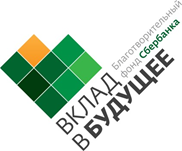 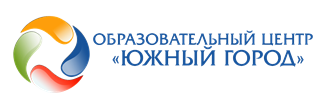 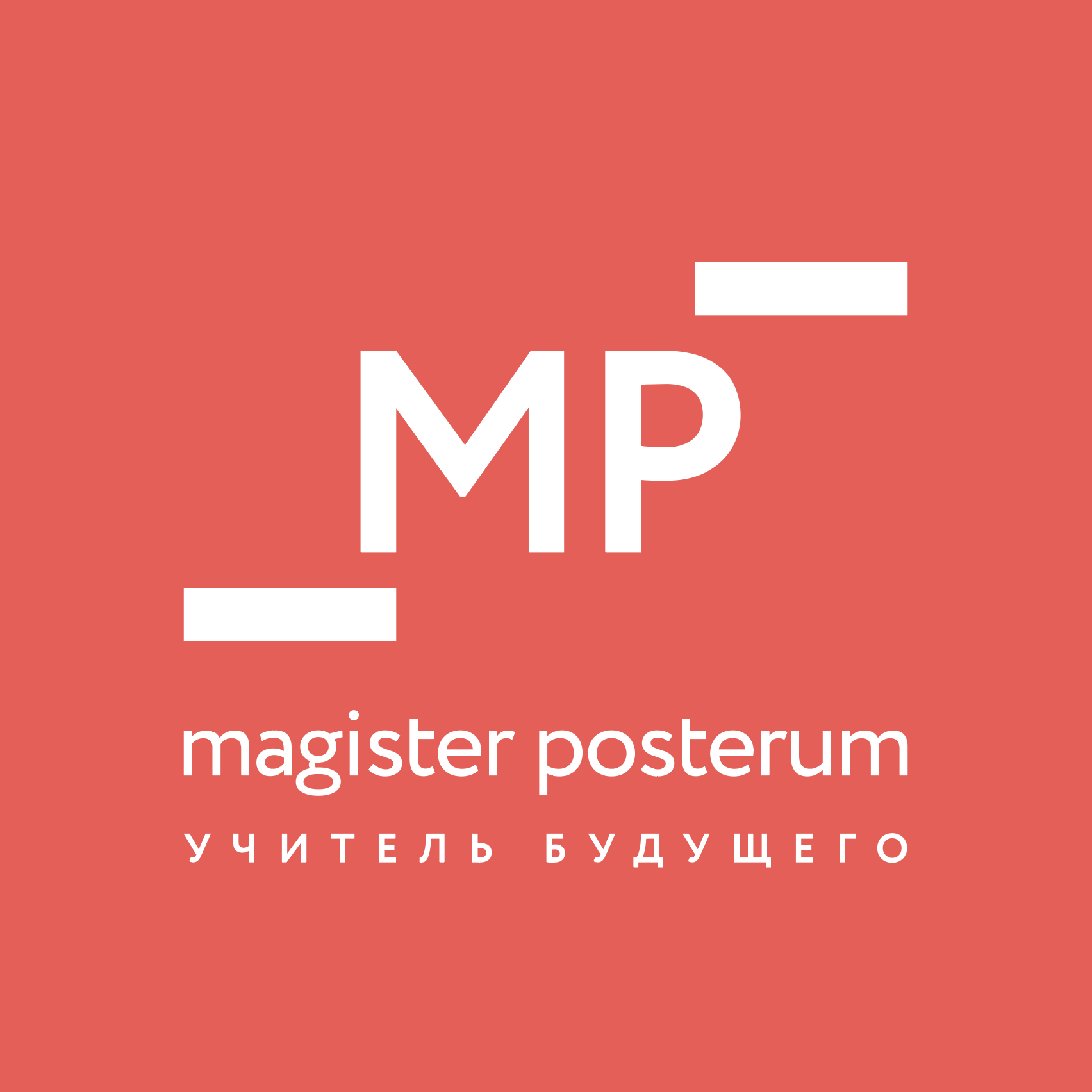 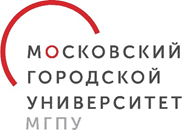 Проект «Формирование универсальных компетенций учащихся через развитие «Семейного клуба» и «Малой академии наук» ГБОУ СОШ «ОЦ «Южный город» пос. ПридорожныйСамарская область, 2022ВведениеСовременное общество и федеральный государственный образовательный стандарт (ФГОС) выдвигают достаточно высокие требования к выпускнику школы, его портрету. Но зачастую, несмотря на ресурсы и потенциал, образовательная организация не формирует выпускника с желаемыми характеристиками, личностными особенностями. Одним из необходимых условий формирования образа выпускника является создание личностно-развивающей образовательной среды, которая поможет решать задачи, поставленные ФГОС, на основе сильных сторон, традиций, специфики и ресурсов общеобразовательной организации, способностей и возможностей обучающегося. По определению В.А. Ясвина, личностно-развивающая школьная среда – институционально ограниченная совокупность возможностей для развития личности школьников, возникающих под влиянием педагогически спроектированных организационно-технологических и пространственно-предметных условий, а также случайных факторов в контексте событийного взаимодействия членов школьного сообщества.На основе самоанализа деятельности ГБОУ СОШ “ОЦ “Южный город” пос. Придорожный в 2021 году администрацией школы была высказана идея создания личностно-образовательной среды (далее ЛРОС) как инструмента повышения качества образования в образовательной организации https://drive.google.com/drive/folders/1UFcfcqmZk2lD4AvBzTXiEaLVXlXuaC3g Школа Южного города обладает возможностями и потенциалом для создания такой среды и отличается:⁻	новой и насыщенной материальной базой, позволяющей проводить практикоориентированные уроки и разнообразить образовательное пространство;⁻	большим контингетом обучающихся, что позволяет разнообразить направления внеурочной деятельности и факультативных занятий через объединение ребят в группы;⁻	большим количеством организационных возможностей (например, на базе школы действуют несколько спортивных школ, центр дополнительного образования), что позволяет расширить ресурсную базу и привлечь партнеров;⁻	устойчиво положительным имиджем в социальных сетях и на уровне органов управления образованием;⁻	вхождением в апробацию по следующим проектам: региональная стажировочная площадка “Личностно-профессиональный рост «Учителя будущего» в процессе подготовки к инновационной педагогической деятельности”, Персонализированная модель обучения со Школьной цифровой платформой, что позволяет получить методическую и организационную поддержку от курирующих организаций;⁻	насыщенная образовательными событиями школьная жизнь, куда включены не только учащиеся, но и родители, что делает их сопричастными образовательному процессу и активными участниками перемен.Вместе с тем особенности образовательной организации накладывают определенные ограничения и риски. Среди них:⁻         пассивное отношение к образовательной деятельности у большинства родителей⁻         трудности в согласовании ценностей и принципов работы педагога и родителя   -     малая вовлеченность учащихся, родителей и педагогов к проектной, научной деятельности   Это обуславливает выбор темы проекта, сутью которого является формирование в педагогическом коллективе, родительской общественности ценности сотворчества и сотрудничества, через развитие личностного потенциала ребенка, воспитание универсальных компетенций, подойти к раскрытию личностного потенциала, обучающегося каждым родителем. Только развивая взаимодействия с родителями и привлекая самих родителей к деятельности –, мы можем повлиять на целевые ориентиры школьника.  Данный проект предполагает внесение изменений в ежедневную практику учителей, родителей и структуру работы управленческой команды, он является основной разработки новой Программы развития школы, методической основой реализации остальных проектов в краткосрочной и среднесрочной перспективе. Одной из задач данного проекта является систематизация и уточнение целевых ориентиров в стратегии развития образовательного центра. Проект «Формирование универсальных компетентности у школьников через объединение всех участников образовательного процесса».1. Информационная карта Полное наименование образовательной организацииГосударственное бюджетное общеобразовательное учреждение Самарской области средняя общеобразовательная школа «Образовательный центр «Южный город» пос. Придорожный Сокращенное наименование образовательной организацииГБОУ СОШ «Южный город» пос. ПридорожныйРегион, в котором находится образовательная организацияСамарская область Населенный пункт, в котором находится образовательная организацияМуниципальный район Волжский п. Придорожный ФИО контактного лица – руководителя проектаКильдюшкин Владимир МихайловичДолжность контактного лица – руководителя проектаДиректор Телефон контактного лица – руководителя проекта89061257081, 8(846)-250-07-56Адрес электронной почты контактного лица – руководителя проектаugsch@samara.edu.ru, kildvov@mail.ru,  Сведения об авторе (авторском коллективе) материалов, включенных в кейс Федореева Екатерина Игоревна, заместитель директора по НМРЧерненко Виктория Мануковна, учитель начальных классов Наименование КейсаКейс 1 - «Семейный клуб»Кейс 2 - «Малая академия наук»4. Кейс. 1 частьПервая часть кейса описывает одну успешно реализованную общеобразовательной организацией – участником Конкурса методику/технологию/модель организации образовательного процесса, ориентированную на развитие у школьников компетентностей XXI века, отражающую путь от принятия решения по достижению успешности в выбранной области до анализа полученных результатовНаименование Модель организации семейного клуба «Новая планета».Ссылка на сайт и/или страницу в соцсетиhttps://drive.google.com/drive/folders/1KMyCA701Q1iJaeMW85J3L_543VEZ7bWU https://vk.com/ug_gorod_school Указывается ФИО и должность лица, являвшегося руководителем группы, осуществлявшей реализацию методики/технологии/модели организации образовательного процесса, ориентированной на развитие у школьников компетентностей XXI векаДиректор ГБОУ СОШ «ОЦ «Южный город» пос. Придорожный Кильдюшкин В.М.Сведения об авторе (авторском коллективе) материалов, включенных в первую часть кейсаУказываются ФИО и должности лиц, осуществлявших реализацию методики/технологии/модели организации образовательного процесса, ориентированной на развитие у школьников компетентностей XXI века. В случае наличия указываются их ученые степени, научные звания, награды Федореева Екатерина Игоревна , заместитель директора по НМРЧерненко Виктория Мануковна, учитель начальной школы, руководитель кафедры начальной школы Черненко Юлия, библиотекарьПетрунина Анна Александровна, учитель информатики  ИдеяДается краткое описание идеи, лежащей в основе методики/технологии/модели организации образовательного процесса, ориентированной на развитие у школьников компетентностей XXI века и реализованной образовательной организацией – участником КонкурсаСтартовый контекст Дается характеристика образовательной организации – участника Конкурса в момент принятия решения о реализации методики/технологии/модели организации образовательного процесса, ориентированной на развитие у школьников компетентностей XXI векаВ родительской среде часто присутствует конфликтность ввиду низкой осведомленности об образовательном процессе. От этого следует недостаточный уровень включенности родителей, разнонаправленность воспитательных воздействий на ребенка, ориентация на результативность в ущерб интересам личности. Поэтому на старте были проанализированы проблемы и решено было включить родителей в активную деятельность образовательного центра: участие в семейных клубах, выполнение административных функций, формирование индивидуальных образовательных траекторий и другое Организация просвещения родителей на актуальные темы, в т.ч. возрастной психологии, работа совета при директоре, создание открытого диалога. Все это способствует установлению благоприятной атмосферы в семье и школе. А главное научить сотрудничеству с педагогами на основе взаимообогащения.Целевые установкиДается описание системы целей и задач образовательной организации, разработанной в целях реализации методики/технологии/модели организации образовательного процесса, ориентированных на развитие у школьников компетентностей XXI века, приводится обоснование актуальности, новизны и практической значимости данной методики/технологии/модели для образовательной организации в момент принятия решения о ее реализацииСегодня педагоги, школьные психологи уделяют больше внимания взаимодействию учеников с их родителями, дают рекомендации в таких важных вопросах как развитие мотивации к обучению, уместность применения контроля и установление доверительных отношений между взрослыми и детьми.Именно с целью организации сотрудничества учителей, психологов с семьей учащегося и была разработана концепция семейного клуба «Новая планета».В семейном клубе решается сразу несколько задач: консультирование и просвещение в вопросах психологии, обучения и воспитания детей; информирование о внеурочной деятельности; организация совместных мероприятий для родителей и детей.Примером такого взаимодействия является мероприятие для родителей «Семейный клуб – объединяет!», которое посвящено персонализированной модели образования и личностно-развивающей среде.Цель мероприятия: создать условия для заинтересованного включения родителей в совместные занятия с ребенком в рамках программы «Социально-эмоциональное развитие» и формирование ценности у родителей по формированию универсальных компетентности у школьников. Главная наша задача – превратить (сделать) образовательную среду для школьников увлекательной, создать эффективную личностно – развивающую среду и развивать личностный потенциал каждого ребенка.Личностно-ориентированный подход и персонализированное образование предполагает ориентацию на воспитание, образование и развитие всех детей с учетом их личных особенностей (возрастных, психологических, интеллектуальных, физических).Поэтому программа направлена на трансформацию современной школы таким образом, чтобы каждый ребенок получил персональное, современное и интересное именно ему образование и навыки, нужные в реальной жизни. Знания и навыкиФормируется список и описание:- навыков (одного навыка/нескольких навыков/системы навыков), формируемых у школьников в процессе реализации данной методики/технологии/модели организации образовательного процесса; - планируемых и полученных результатов;- предполагаемых и проявившихся эффектов.Дается описание предметного (межпредметного/практического) содержания, на основе которого формируется навык (один навык/несколько навыков/системы навыков)- креативное мышление- системное мышление- симуляционное моделирование комплексных процессов и явлений - компетентность взаимодействия с другими- кооперативность, способность к сотрудничеству, совместной работе (сooperation/collaboration), в том числе в роли лидера и в роли участника команды, ответственность и ее распределение, координация действий внутри команды;- способность договариваться (убеждать, аргументировать свою позицию и принимать чужую, в том числе с учетом социальных и культурных различий), разрешать конфликты, осознавать возможные объективные противоречия в интересах разных сторон и учитывать их при принятии решений…- компетентность взаимодействия с собой:- саморегуляция, самоконтроль, в том числе распознавание своих эмоций и управление ими;- самоорганизация - способность человека рефлексивно относиться к своей деятельности, мобилизовать себя на выполнение задач, способность выбирать стратегию настойчивости или гибкостиАлгоритм https://drive.google.com/drive/folders/1KMyCA701Q1iJaeMW85J3L_543VEZ7bWU Программа включает 4 увлекательные станции, которые каждая семья проходит согласно своим маршрутным листам!1. Станция «Вперед к победам!» (направление – спортивное)Каждый их нас старается воспитать в своем ребенке лучшие качества. Вырастить ребенка сильным, крепким, здоровым-это желание родителей и одна из задач государства. На этой станции команды - участники соревнуются в прохождении эстафет, что способствует сплочению семейных команд и развитию их физической активности.2. Станция «Палитра эмоций!»Эмоции сопровождают человека всю его жизнь. Способность человека распознавать эмоции, понимать намерения, мотивацию и желания других людей и свои собственные - называется эмоциональным интеллектом.  Развитый эмоциональный интеллект поможет ребенку быть более уверенным к себе, лучше адаптироваться к новым ситуациям и учебной нагрузке.На этой станции мы играем с командами в игры «Палитра эмоций», в которых нет победителей и проигравших, потому что самое важное – это сотрудничество, умение вместе добиваться общего результата, оказывать помощь друг другу в затруднительной ситуации.3. Станция клуб родителей «Новая планета!»На этой станции мы создаем поздравительную открытку, по мастер -классу, представляемому родителем.Мастер-класс сочетает в себе командную работу и творчество, что дает возможность нам испытать положительные эмоции, получить новые знания и умения. 4. Станция «Цифровое будущее!» для пап Сегодня активно идет процесс модернизации образования, меняются способы и средства обучения детей. Принцип один - современным детям - современное образование. Современных детей можно назвать цифровыми детьми или детьми будущего. На базе платформы СберКласс мы знакомим детей с возможностями и способами использования знаний в сфере цифровых технологий и искусственного интеллекта.Станция «Эмоциональное состояние ребенка» для мамНа каждой станции семьи оценивали свое эмоциональное состояние с помощью «Квадрата настроения». Выбирая квадрат своего настроения, участники получали часть пожелания, которое собрали после игры в единое предложение «Активных и насыщенных дней».Все мероприятие сопровождалось концертной программой, созданной ребятами с их классным руководителем.4.10.Ресурсное обеспечениеДается характеристика особенностей нормативно-правового, научно-методического, кадрового, материально-технического и информационного обеспечения, задействованного образовательной организацией для достижения результата по реализации методики/технологии/модели организации образовательного процесса, ориентированную на развитие у школьников компетентностей XXI векаhttps://docs.google.com/document/d/1QdLvk2Y4j0sK8_IG6_1tMVWZW8CvcP5v/edit - нормативно-правового, научно-методическогоПоложение о родительском клубе «Новая планета», сценарий мероприятия, методическая разработка станций -кадровоеКлассные руководители, педагоги – предметники, педагоги дополнительного образования  -материально-техническоеКабинеты, актовый зал, дипломы и подарки родителям, обеспечение станций спортивным инвентарем, игровыми комплексами «Палитра эмоций», рабочими тетрадями и тд.-информационное обеспечениеВидеооператор и фотограф, звукорежиссер, журналисты – волонтеры 4.11.Траектория Описываются предпринятые решения, задействованные подходы и методы, которые обеспечили достижение планируемого результата и проявления предполагаемых эффектов по итогам реализации методики/технологии/модели организации образовательного процесса, ориентированную на развитие у школьников компетентностей XXI века- Система внутришкольного мониторинга образовательных достижений, основными составляющими которой являются материалы стартовой диагностики и материалы, фиксирующие текущие и промежуточные личностные достижения- Отзывы - Количество участников 4.12.Полученные результаты и эффектыhttps://docs.google.com/document/d/1UPe2OxL2UQm6ACClHefSoaDyMgFpzRaT/edit Реализуя данное мероприятие, мы вносим вклад в развитие личностного потенциала наших детей. А это одна из приоритетных задач семейного клуба «Новая планета». Этапы мероприятия четко прослеживались, материал был доступен и посилен. Ученики использовали различные формы деятельности и памяти, развивали мышление, получали положительные эмоции. Познавательная и творческая деятельность учащихся была организована эффективно.Проводимая работа позволяет повысить психолого-педагогическую компетентность родителей в вопросах детско-родительских отношений, авторитет родителей в семье, нравственные качества школьников, понимание родителями значимости совместной работы. Создается атмосфера сотрудничества. Происходят позитивные изменения взаимоотношений учителей, школьников и их родителями.Мероприятия, проведенные совместно с родителями, сближают детей, способствуют созданию положительных переживаний детей и родителей от совместного празднования мероприятий, укрепляют школьный коллектив.4.13.Итоговый контекстДается характеристика качественных изменений в развитии и функционировании образовательной организации, наблюдаемых по итогам реализации методики/технологии/модели организации образовательного процесса, ориентированную на развитие у школьников компетентностей XXI века.По итогам реализации проекта сформирована среда с преобладанием “творческого” типа и высокой долей “карьерной” среды.Это означает, что ученик становится субъектом собственного обучения, принимая участие в постановке целей, проектировании образовательных модулей, глубины изучения содержания. Педагоги мотивированы на применение интерактивных методик, умеют реализовывать индивидуальный подход к различным категориям обучающихся. В образовательный процесс внедрены УМК «Развитие личностного потенциала подростков», технологии 4К, расширено применение Цифровой образовательной платформы.В пространственно-предметной среде сформировано пространство для педагогов, детей, родителей, где можно будет общаться, уделить время своим внутренним ресурсам.4.14.Потенциал масштабируемости и тиражируемостиДается оценка реализованной образовательной организацией методики/технологии/модели организации образовательного процесса с точки зрения ее полезности для развития образования в образовательной организации/населенном пункте/регионе/стране в целом. Рекомендуется представить:- описание предложений по внедрению реализованной методики/технологии/модели организации образовательного процесса в практику системы образования в населенном пункте/регионе/стране в целом и характеристику роли образовательной организации в осуществлении процессов тиражирования полученного опыта и подходов к реализации данной методики/технологии/модели организации образовательного процесса;- публикации по данной теме (если есть).Данная структурная составляющая кейса может сопровождаться экспертными заключениями специалистов (ученых и/или практиков) о качестве реализованной методики/технологии/модели организации образовательного процесса, содержащими рекомендации по ее дальнейшему внедрению в практику системы образования в населенном пункте/регионе/стране в целом.Данная практика представлена на Всероссийской конференции: https://drive.google.com/drive/folders/1lIzazdBq6PgT9Lkmsh9D91F-cs6bfwSk Отзывы: https://drive.google.com/drive/folders/1Erh7zxFjmYabyxc__8RWmvGAajWOuOVs4.15. ПрезентацияФайл в формате *.ppt или *.pptxhttps://disk.yandex.ru/i/mToRyztGk2e1UQ 5. Кейс. 2 частьВторая часть кейса описывает одну идею/проект, предполагаемую/ый к реализации общеобразовательной организацией – участником Конкурса в целях развития у школьников компетентностей XXI века, содержащую/ий проблему, решение которой общеобразовательной организацией – участником Конкурса на данном этапе не найдено5.1.Наименование кейса«Мала академия наук» для 7-11 классов 5.2.Ссылка на сайт и/или страницу в соцсетиhttps://vk.com/ug_gorod_school 5.3.Руководитель группыДиректор Кильдюшкин Владимир Михайлович 5.4. Сведения об авторе (авторском коллективе) материалов, включенных во вторую часть кейсаУказываются ФИО и должности лиц, предпринявших попытку реализации идеи/проекта. В случае наличия указываются их ученые степени, научные звания, награды Федореева Екатерина Игоревна, заместитель директора по НМРРуденко Елена Юрьевна, учитель французского языка Петрунина Анна Александровна, учитель информатики Айтасова Сания Ибрагимовна, учитель русского языка и литературыЗинков Максим Вячеслалвович, учитель физикиЮрышев Дмитрий Геннадьевич, учитель ОБЖ Санникова Дарья Александровна, учитель истории и обществознанияМожаровская Светлана Александровна, учитель физики.5.5.ИдеяДается краткое описание ключевых смыслов идеи/проектаПроекты, которые генерируются в процессе работы, позволяют развивать ключевые навыки участников. Составлена уникальная программа, где все участники погружены в атмосферу творчества, науки и исследования. Для реализации проекта «Малая академия наук» созданы следующие направления: - «Лаборатория развития личностного и научного потенциала» - «Умные каникулы» - «Медицинский класс» - «Педагогический класс»- «Поезд знаний» По результатам образовательной программы участники получат новые знания и навыки работы внутри самых крупных проектов, будут разработаны проекты, которые в дальнейшем будут реализованы в регионах или на федеральном уровне. По итогу будет создан «Банк проектных инициатив» и «Детская проектная мастерская»5.6.Стартовый контекст Дается характеристика образовательной организации в момент принятия решения о реализации идеи/проектаМы хотим сделать среду саморазвивающейся, инновационной, динамичной и обновляющейся, чтобы обеспечить качественное образование в постоянно изменяющейся социокультурной ситуации не только за счет адаптации, но и за счет опережающего развития, обеспечив условия для планомерного повышения показателей всех параметров среды до желаемых величин.На данный момент в образовательном учреждении созданы все условия для получения высокого качества образования, реализации индивидуальных способностей и социальной адаптации к жизни учащихся.  На данный момент в ОЦ более 5000 учащихся, среди них есть одаренные дети, которые показывают высокие результаты. ОЦ разработал проект создания «Малой академии наук», которая должна системно запуститься с сентября 2022 года и включить себя комплекс занятий, мероприятий и тд. В 2020-2021 учебном году в школе обучалось 4159 школьников. В 2021-2022 учебном году более 5000 учащихся приступили к обучению с 1 сентября. Школа активно развивается, и каждый год мы стараемся предоставить еще больше возможностей для наших учеников и воспитанников. За прошедшие 4 года нам удалось создать систему развития талантов учащихся, как в учебе, так и в других областях. Школьники становятся участниками и победителями различных олимпиад, направляются на профильные смены в Центр одаренных детей и Всероссийские лагеря (Артек, Сириус), в школе действует творческие коллективы, успешно выступающие на уровне региона и страны. Одновременно школа имеет значительное число ребят с ограниченными возможностями здоровья: 40 учащихся обучаются в школе по адаптированной образовательной программе, 47 детей находятся на индивидуальном обучении. Сегодня мы можем смело говорить, что в нашей школе учатся талантливые дети. Во Всероссийской олимпиаде школьников наши ученики представлены во всех дисциплинах. Учащиеся являются победителями интеллектуальных и творческих областных, всероссийских и международных конкурсов. Школа имеет опыт организации профильных смен в осенние и летние каникулы, проведения школьной конференций.  5.7.Целевые установкиДается описание системы целей и задач образовательной организации по реализации идеи/проекта, приводится обоснование актуальности, новизны и практической значимости идеи/проекта для образовательной организации в момент принятия решения о реализацииОсновная цель работы МАН – выявление, поддержка и развитие талантов среди учащихся ОЦ и развитие проектного мышления, создания сообщества юных ученых.Особая роль отводится решению следующих задач:-популяризация научных знаний среди детей и молодежи, формирование у них научного мировоззрения, повышение престижа науки;-вовлечение обучающихся детей и молодежи в научно-исследовательскую деятельность;-выявление и поддержка талантливых молодых исследователей, содействие становлению юных ученых;-поддержка талантливых педагогических работников, занимающихся научно-исследовательской деятельностью с обучающимися;-содействие развитию интеграции школьного и высшего образования;-создание развитой информационной системы по научно-исследовательской, проектной и другой творческой деятельности обучающихся;-содействие развитию сотрудничества и партнерства в интересах научной и творческой деятельности талантливых детей и педагогических работников5.8.Знания и навыкиФормируется список и описание:- навыков (одного навыка/нескольких навыков/системы навыков), предполагавшихся к формированию у школьников в процессе реализации идеи/проекта; - планируемых результатов;- предполагаемых эффектов.Выявить и развить творческий потенциал каждой личности.Стимулировать разностороннее образование детей и молодежи.Создавать условия для привлечения молодёжи в науку.Качественно организовать новый школьный досуг.Объединить учащихся в малую академию наукОткрыть в каждом личностный потенциал5.9.АлгоритмОписывается система мероприятий, которые были намечены образовательной организацией в целях реализации идеи/проектаI этап. Вдохновляющий. Август – сентябрь 2022 г.Цель: упрочить ресурсное сопровождение проекта (в первую очередь кадровое), в том числе провести работу с педагогическим коллективом в направлении согласования ценностных ориентаций в обучении, формировании корпоративной культуры, нацеленной на поддержку и сотворчество в деле развития личностного потенциала каждого участника образовательного процесса.1.	Организовать обучение педагогов в рамках следующего модуля.2.	Разработать нормативно-правовые акты, обеспечивающие запуск и реализацию проекта.3.	Создать дизайн-проект, запустить план медиасопровождения реализации проекта.4.	Провести выездную школу молодых педагогов.5.	Создать детское сообщество молодых ученых, как основу профессионального обучающегося сообщества.6.	Обновить Программу воспитания школы с учетом мнения обучающихся и родителей.7.	Провести серию тренингов по командообразованию, эффективной коммуникации и эмоциональному регулированию для развития личностного потенциала среди детей 8.	Провести массовое обучение классных руководителей методикам развития эмоционального интеллекта у школьников.9.	Составить План работы на 2022-2023 учебный год с учетом планируемых мероприятий в рамках реализации Проекта.10.Включить представителей родительской общественности в проектную команду.II этап. Организационный. Ноябрь 2022-декабрь 2023 гг.Цели: апробация новых курсов внеурочной деятельности, запуск занятий Малой академии наук, продолжение преобразования пространственной среды в части эмоциональной насыщенности, промежуточный мониторинг и коррекция «дорожной карты», разработка программы стажировок учащихся1.Заключить договора с ведущими ВУЗами для организации системных занятий с учащимися 2.Назначить руководителей направлений проекта3. Приобрести материально-техническое оборудование для успешного функционирования комфортной предметно-пространственной среды, в том числе зоны отдыха для педагогов.4. Реализация направлений: - «Лаборатория развития личностного и научного потенциала» - «Умные каникулы» - «Медицинский класс» - «Педагогический класс»- «Поезд знаний»-создание лекториев,-приглашение ученых и специалистов для проведения выездных обучающих семинаров, курсов;-подготовку и формирование команд для участия в конкурсахIII этап Реализующий. Январь 2023-август 2023 гг.Цель: реализация проекта с заданными показателями и подведение итогов (мониторинг), определение эффективностипроекта, трансляция опыта его разработки и формирования ресурсного пакета проекта, определение дальнейших стратегических целей ОО.1.	Создать сплоченную детско-взрослую общность, инновационную организационную культуру, организуя участие учащихся, родителей, педагогов, социальных партнеров в совместных значимых праздниках, событиях, социальных проектах.2.	Увеличить социальные вклады и повысить позитивный имидж школы в социуме посредством реализации социальных проектов совместно с социальными партнерами. 3.	Оформить ресурсный пакет продуктов инновационной деятельности, полученных в ходе реализации проекта.5.10.Ресурсное обеспечениеДается характеристика особенностей нормативно-правового, научно-методического, кадрового, материально-технического и информационного обеспечения, задействованного и/или предполагаемого образовательной организацией для достижения результата по реализации идеи/проекта Хорошее материально-техническое оснащение.Достаточно молодой педагогический коллектив (55 со стажем до 5 лет, 90 – в возрасте до 35 лет).Наличие программно-методических пособий проекта «Вклад в будущее».Слаженная работа административного звена.Руководители кафедр как административное звено.Сетевое взаимодействие с педагогическими университетами, социальными партнерами.Поддержка в рамках стажировочной площадки: методическая, инфраструктурная, экспертная.5.11.Траектория Описываются решения, подходы и методы, которые были предприняты на пути к реализации идеи/проекта в целях достижение планируемого результата и проявления предполагаемых эффектовПроведено первое мероприятие – неделя МАН https://vk.com/album-138974389_283979043 - неделя МАНhttps://vk.com/album-138974389_283979043 - неделя МАН 5.12.ПроблемаДается краткое описание проблемы, с которой общеобразовательная организация – участник Конкурса столкнулась на пути к реализации идеи/проекта и решение которой не найдено в рамках предпринятой попытки реализовать данную идею/проектВ рамках разработки проекта была проведена экспертиза школьной среды на основе комплекса количественных параметров по методике В.А. Ясвина.В данном случае получаются в равной мере представлены карьерная и творческая среда. В целом это отвечает запросу администрации, так как выражением творчества ребенка хочется видеть в том числе победы в различных конкурсах и фестивалях, т.е. результаты.Мы провели оценку типов среды по ступеням обучения. Ожидаемо увеличивается доля карьерной среды в 10-11 классе, по мнению старшеклассников. Настораживает рост в основной школе доли догматической и безмятежной среды по мнению обучающихся 5-9 классов.Результаты можно посмотреть более подробнее тут https://docs.google.com/document/d/1ki9KWWSWUsWgNBXHzNZFwyxBq_00R0a-/edit 5.13.БарьерыДается развернутая характеристика конкретных препятствий методического, научного, технического, ресурсного, кадрового и иного плана, которые были выявлены в качестве причин возникновения ключевой проблемы, с которой общеобразовательная организация – участник Конкурса столкнулась при осуществлении попытки реализовать идею/проект1. Реакции сопротивления на внедрение проекта развития со стороны педагогов.2. Возможное снижение мотивации учащихся3. Количественный показатель учащихся4. Риск перегруза педагогов.5.14.Промежуточные результатыОписываются достигнутые результаты и проявившиеся эффекты на данном этапе развития и функционирования образовательной организации, несмотря на наличие проблемы и барьеров в реализации идеи/проекта, фиксируются нерешенные этапы пути к реализации идеи/проекта.По итогам реализации проекта должна быть сформирована среда с преобладанием “творческого” типа и высокой долей “карьерной” среды. Это означает, что ученик становится субъектом собственного обучения, принимая участие в постановке целей, проектировании образовательных модулей, глубины изучения содержания. Педагоги будут мотивированы на применение интерактивных методик, будут уметь реализовывать индивидуальный подход к различным категориям обучающихся. В социальном плане целевым будет имидж образовательной организации как интеллигентной неконфликтогенной комфортной среды для всех участников образовательных отношений. Сформируется банк одаренных детей. Повысится число учащихся готовых реализовывать проекты, инициатив.  5.15.Итоговый контекстДается характеристика качественных изменений в развитии и функционировании образовательной организации, наблюдаемых на данном этапе, несмотря на наличие проблемы и барьеров в реализации идеи/проекта. Рекомендуется представить:- результаты объективной внешней оценки (официальная отчетность/заверенные экспертные мнения/итоги обследования/etc.);- результаты самоообследований, внутренних опросов, которые осуществлялись в ходе реализации идеи/проекта в целях уточнения характера проблемы.Созданная в школе Малая академия наук – Сообщество юных ученых, даст основу для проявления и развития всех потенциально возможных способностей и компетенций для стабильного их применения, ресурсов личности как педагогического состава, так и обучающихся. Обучающиеся научатся работать в команде, выражать свои эмоции, слушать, общаться и добиваться целей, выстраивать связи, быть гибкими, правильно оценивать других людей. Каждый участник образовательного процесса будет в ситуации согласованного роста своих компетенций с развитием личностных качеств. Благодаря Проекту в школе будет сформирован коллектив единомышленников, объединенных одной целью и работающих на положительный результатВ частности, в личностно-развивающей образовательной среде мы предполагаем значительное развитие таких показателей личности, как способность активно самомотивировать себя на деятельность, на достижение, свободно и активно брать на себя ответственность за свои выборы, решения и реализацию их, видим формирование навыков более быстрой адаптации к меняющимся условиям, к изменениям, развитие эмоционального интеллекта.  Все процессы как внутриличностные, так и межличностные будут проходить в хорошем системном взаимодействии.Малая академия наук будет способствовать развитию у учащихся высокого личностного потенциала, что даст им способность одновременно достичь успехов в учебе и быть психологически благополучными. Они смогут быть успешны и счастливы одновременно (состояние субьективного благополучия). На практике будут внедрены новые формы организации занятий и оценки обучающихся, наставничество, созданы педагогические сообщества, по реализации основных задач, творческие пространства для взаимодействия и свободного самовыражения. 5.16.Потенциал для решения проблемыДаются формулировки гипотез о потенциально эффективных способах решения проблемы и/или завершении этапа/ов; преодолении выявленных барьеров, приобретении недостающих ресурсовГлавными результатами жизнедеятельности проекта: ●	сформированная ценностная ориентация школьника на сотрудничество и сотворчество и как следствие повышение эффективности их работы;●	выявление и системная работа с учащимися Малой академии наук;повышение профессиональной удовлетворенности педагогов за счет возможностей проявления личностных инициатив и в то же время, ощущения себя частью единой команды;●	улучшение межличностных коммуникаций, в частности, уменьшение количества конфликтов между всеми участниками образовательных отношений, за счет развития эмоционального интеллекта;●	снижение тревожности у детей за счет предъявления единой системы требований;●	высокий уровень развития эмоционального интеллекта, как следствие, развития личностных качеств учащихся (ответственность, навыки групповой работы, инициативность); ●	высокий статус школы как в образовательном сообществе, так и в сообществе микрорайона5.17.Презентация https://drive.google.com/file/d/1-9Thm2lXsRUSTnz7l9MlJgKD9sM4yI7g/view?usp=sharing  5.18.Материалы для сопроводительной документацииДанная структурная составляющая кейса предполагает формирование пакета сопроводительной документации, которая должна отражать путь от принятия решения по достижению успешности образовательной организацией – участником Конкурса в области развития у школьников компетентностей XXI века до анализа возможных результатов, а также содержать информацию об опыте поиска потенциально эффективных способов преодоления выявленных барьеров; о нерешенных этапах и недостающих ресурсах. Данная сопроводительная документация передается команде-партнеру в рамках прохождения конкурсного испытания «Проектный офис»6. ЗаключениеДелаются выводы о состоянии образовательной организации по итогам реализованных проектов; о перспективах намеченных траекторий развития; о пути формирования образов желаемого и возможного будущего образовательной организации; о возможности включения своего опыта в контекст формирования модели (образа) успешной школы будущего7.Список источниковДеятельность ГБОУ СОШ «ОЦ «Южный город» пос. Придорожный 8. Дополнительные материалыДанная структурная составляющая кейса может содержать любую информацию, которую образовательная организация считает дополняющей смысл основного содержания кейса (например, видеоролики, раскрывающие практику реализации методик/технологий/моделей организации образовательного процесса, рекомендательные письма экспертов и т.д.)https://drive.google.com/file/d/1-9Thm2lXsRUSTnz7l9MlJgKD9sM4yI7g/view?usp=sharinghttps://vk.com/album-138974389_283979043 https://vk.com/album-138974389_283979043 